FICHA SOCIOECONOMICA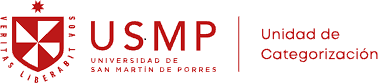 SEMESTRE ACADEMICO …………………………………………CARRERA PROFESIONAL ………………………………….El presente documento tiene el valor de una DECLARACION JURADA, por lo que se recomienda registrar sus datos en forma clara, completa y veraz.Los datos consignados en esta Declaración Jurada se ajustan a la verdad; de lo contrario, nos sujetaremos a las disposiciones reglamentarias de la Universidad.Lima, .......... /	2023Firma del Padre o ApoderadoD.N.I. .............................................Firma del / la IngresanteD.N.I. .............................................A. DATOS DEL/LA INGRESANTEA. DATOS DEL/LA INGRESANTEApellidos yNombres.................................................................................................................................Edad..............	Estado Civil ……………………….	DNI …………………Domicilio en Lima (Av./ Jr./ Calle/ Mz..). ……………..……………………………………..……Distrito…………………………………………… Teléfonos………....……	….…………Domicilio en Provincia (Av./ Jr./ Calle/ Mz. ……………………………………………………...Distrito…………………Provincia………….……Departamento……..….…. Teléfono……...…...Responsables del pago de la Pensión Universitaria:Padre ( )	Madre ( )	Hermanos ( )	Ingresante (  ) Otro ( )			En caso fuera “otro”, especifique: Apellidos y Nombres: ……………………………………………...Edad..……. DNI ………………… Estado Civil ……………….Ocupación…………………………….………………………………B. DATOS FAMILIARES (padres y hermanos dependientes)B. DATOS FAMILIARES (padres y hermanos dependientes)B. DATOS FAMILIARES (padres y hermanos dependientes)B. DATOS FAMILIARES (padres y hermanos dependientes)B. DATOS FAMILIARES (padres y hermanos dependientes)B. DATOS FAMILIARES (padres y hermanos dependientes)B. DATOS FAMILIARES (padres y hermanos dependientes)Apellidos y NombresEdadParentescoEstado CivilOcupaciónCentro de EstudiosCentro LaboralC. DIVORCIO O SEPARACION DE PADRESD. FALLECIMIENTO DE PADRESDIVORCIO ( )	o  SEPARACION ( )	AÑO -------------FALLECIMIENTO: PADRE AÑO --------------	MADRE AÑO ---------------E. SITUACION DE LA VIVIENDA QUE OCUPA EN LIMATENENCIA: Propia ( )	Alquilada ( )	Hipotecada ( )	Familiar ( )	Habitación alquilada ( )	Otro ( )……………………………...TIPO: Casa independiente ( )	Casa multifamiliar ( )	Departamento en edificio ( )	Condominio ( )	Habitación alquilada ( ) Otro ( ) ………………..F. SITUACION DE LA VIVIENDA EN PROVINCIATENENCIA: Propia ( )	Alquilada ( )	Hipotecada ( )	Familiar ( )	Habitación alquilada ( )	Otra ( )………………………………TIPO: Casa independiente ( )	Casa multifamiliar ( )	Departamento en edificio ( )	Condominio ( )	Habitación alquilada ( ) Otro ( ) ………………..G. SITUACION DE SALUD DEL/LA INGRESANTEG. SITUACION DE SALUD DEL/LA INGRESANTE¿Presenta alguna dificultad de salud? SI ( )	NO ( ) En caso fuera Si, especifique:…………………………………………………………………¿Dispone de un Seguro Médico? Si ( )	No ( ) En caso fuera Si, especifique:SIS ( )  ESSALUD ( )	EPS ( ) FF.AA ( )  PNP ( ) OTRO …………………....H. INFORMACION COMPLEMENTARIA…………………………………………………………………………………………………………………………………………………………………………………………………………………………………………………………………………………………